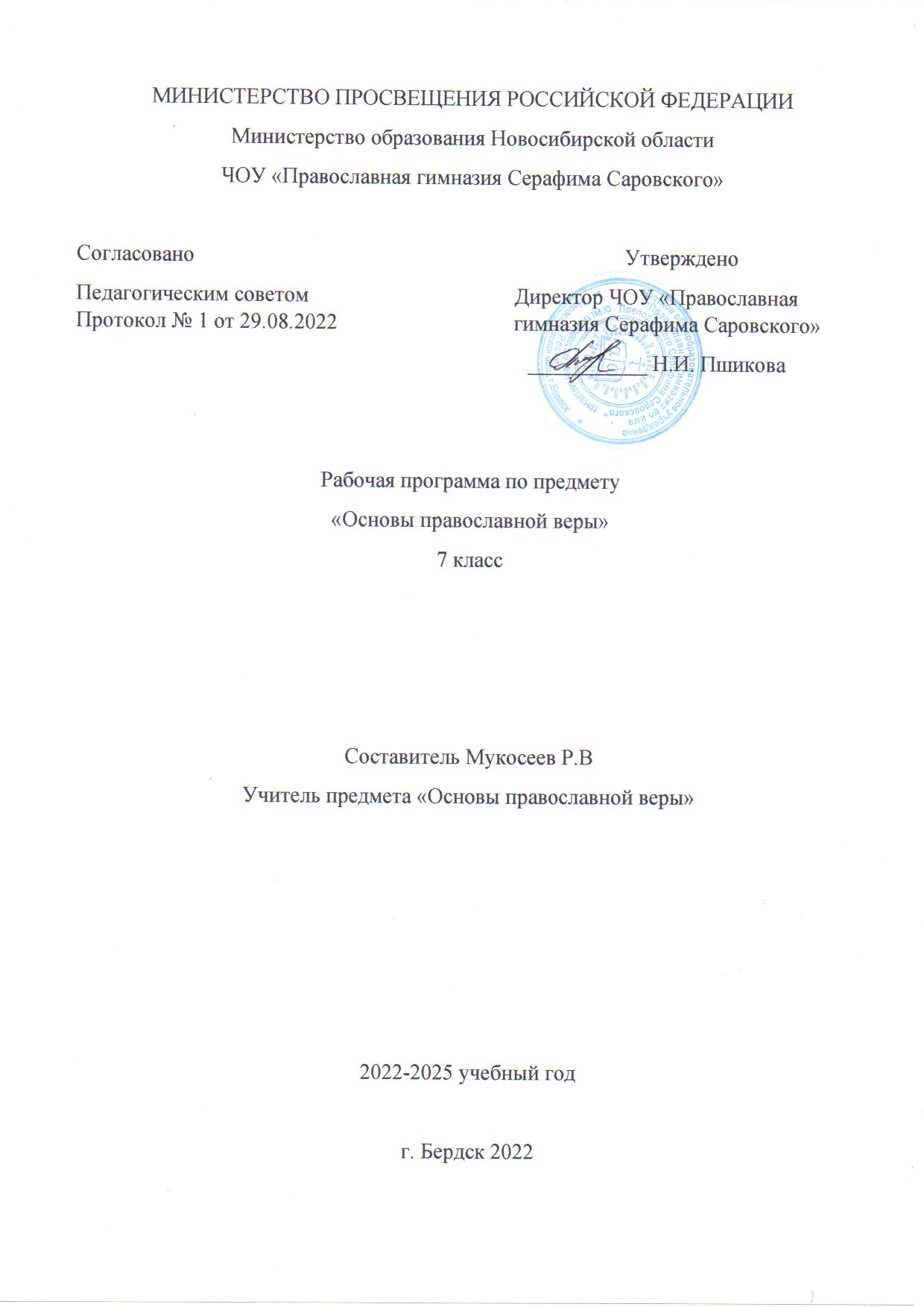 Пояснительная запискаПредисловиеНастоящая рабочая программа призвана помочь учителю православной гимназии (как в настоящее время называется большинство православных общеобразовательных организаций) в преподавании семиклассникам цер- ковной истории — одного из важнейших разделов традиционного для Рус- ской Православной Церкви учебного предмета «Закон Божий», именуемого также «Основы православной веры».Учебное пособие «Церковная история» подготовлено в соответствии с требованиями «Стандарта православного компонента начального общего, ос- новного общего, среднего (полного) общего образования для учебных заведе- ний Российской Федерации», утверждённого решением Священного Синода Русской Православной Церкви 27 июля 2011 года (журнал № 76), в редак- ции от 28 апреля 2015 года.Содержание учебного пособия «Церковная история» полностью соответ- ствует вероучению, историческим и культурным традициям Русской Пра- вославной Церкви (см. «Закон об образовании в Российской Федерации», ст.87, п.3).При подготовке раздела по церковной истории учитывалась преемствен- ность всех разделов учебного предмета «Основы православной веры» для 1– 11 классов, созданных в соответствии с указанной авторской программой.В 6 классе православной гимназии учащимся предлагалось учебное по- собие «Священная Библейская история». Церковная история является про- должением Священной Библейской истории. Связующим первоисточником для изучения Священной и церковной истории является книга Деяний свя- тых апостолов, которая обнимает примерно первые тридцать лет церковной истории. В 4 классе в рамках изучения учебного предмета «Основы право- славной веры» в православных общеобразовательных организациях предла- галось учебное пособие «Жития святых». В 7 классе учащимся предоставля- ется возможность сделать новый шаг в изучении отечественной агиографии. Основные богословские принципы всей линии представляемых учебных пособий (с 1-го по 11-й класс) по основам православной веры для учащихсяправославной гимназии:3Христоцентричность: вера, «что Иисус есть Христос, Сын Божий» (Ин. 20, 31), надежда на Христовы обетования (Ин. 6. 56, 54) и лю-бовь ко Христу (Ин. 14, 21).Литургичность, потому что именно православное Богослужение спо- собствует полноценному изучению Священного Писания, а также ве- роучения, нравоучения и истории Церкви Христовой Православной.Опора на творения святых отцов и учителей Церкви (то есть на свя- тоотеческое богословие).Принцип христоцентричности предлагаемых учебных пособий по осно- вам православной веры — это не схоластическая декларация, а литургиче- ский пасхальный принцип, основанный на том, что «Пасха наша, Христос, заклан за нас» (1 Кор. 5, 7); «Христос — Новая Пасха, Жертва живая, Агнец Божий, вземляй грехи мира» (из пасхального канона).Протопресвитер Михаил Помазанский (1888–1988) так писал о Воскре- сении Христовом:«Воскресение Христово есть основа нашей веры христианской, право- славной. Воскресение Христово есть та первая, важнейшая, великая истина, возвещением которой начинали своё благовестие после сошествия Святого Духа апостолы. Как Крестной Христовой смертью совершено наше искупле- ние, так Его Воскресением дарована нам вечная жизнь. Поэтому Воскресе- ние Христово есть предмет постоянного торжества Церкви, неумолкающего ликования, достигающего своей вершины в праздник святой христианской Пасхи».Общая характеристика раздела «Церковная история»Лучшие отечественные церковные историки полагали, что сердцевину всей церковной истории составляет история святости, история святых под- вижников. Идея особого значения святых в истории Церкви прослеживается в трудах выдающихся историков Василия Осиповича Ключевского, митро- полита Московского Макария (Булгакова), архиепископа Черниговского Филарета (Гумилевского), Евгения Евстигнеевича Голубинского, Николая Платоновича Барсукова и других. В 20-м столетии эту идею ясно выразил талантливый богослов, церковный историк священник Сергий Мансуров (†1929), написавший «Очерки из истории Церкви» (М., 1994).В своей работе отец Сергий пишет: «Начиная от Христа Спасителя и Его апостолов, не прекращаясь, на протяжении веков шла в Церкви духовная работа над усвоением Богу всего человечества в целом, борьба благодати с грехом за Царствие Божие. Бог пришёл на землю, а люди, путём ли мучени- чества, путём ли подвижничества, в мире или в монашестве, устрояли себя в жилище Богу (святой Григорий Богослов). И в этом смысл и назначение4Церкви — быть Телом Христовым… Это дело самоотверженного подвига, часто до смерти, в соединении с благодатию Божией.Вот это дело — дело обо´жения, очищения и соединения с Богом, — не зная перерыва, переходило из поколения в поколение в недрах Церкви. И в нём истинный смысл её существования, в нём и объяснение и корень исто- рических событий церковной жизни. Преследования императоров, нападе- ния ариан или иконоборцев — это частные вражеские выпады против этой целостной жизни и работы, которая идёт в Церкви на протяжении веков. Об- ходя молчанием эту жизнь или случайно её вспомнив где-нибудь в главе о монашестве, можем ли мы надеяться понять подлинный ход и смысл исто- рии Церкви?Только усвоив ход и потребности этой жизни в течение веков, найдём мы надлежащий смысл и иерархии и канонам».В ходе изучения материала раздела «Церковная история» учащиеся осваивают общую церковную историю, а затем знакомятся с отечественной церковной историей. Поскольку общая церковная история является непо- средственным продолжением Священной истории, изучение её начинается с века апостольского. В соответствии с принятой периодизацией далее рас- сматривается эпоха гонений на христиан (I век — начало IV века), эпоха Все- ленских Соборов и эпоха святых Кирилла и Мефодия. Завершается изучение общей церковной истории рассмотрением прискорбных событий 1054 года. Отечественная церковная история является благодатным продолжением церковной истории древней Церкви и эпохи Вселенских Соборов. Изучая ос- новные вехи исторического пути православия на Руси, школьники знако- мятся с жизнеописаниями святых земли Русской, в которых и вокруг которых ярче всего проявилась духовная жизнь того или иного поколения: святой княгини Ольги; святых князей Владимира — Крестителя Руси, Анд- рея Боголюбского, Александра Невского; преподобного Сергия Радонеж- ского, священномученика Патриарха Ермогена и других. Освоением тем«Испытание революцией», «Святые царственные страстотерпцы» «Святей- ший Патриарх Тихон»; «Гонения на Русскую Православную Церковь в XX веке», «Христианские апологеты XX века»; «Пасхальная Победа», «Храм Христа Спасителя» учащиеся завершают изучение церковной истории в седьмом классе.В 11 классе им предстоит изучение раздела «Православие в России и в мире». Этим разделом будет восполнено то, что учащиеся православной гим- назии узнают в 7 классе.Цель изучения раздела «Церковная история» в 7-м классе — познако- мить учащихся с тем, как распространялась по миру евангельская пропо- ведь; как через Церковь или, лучше сказать, в Церкви Христовой люди,5ради которых пострадал и воскрес Господь Иисус Христос, достигали свято- сти и спасения.В задачи изучения раздела «Церковная история» входят:формирование целостного представления об историческом пути Церкви Христовой, об истории святости, о связи церковной истории с историей гражданской;формирование знаний о наиболее важных событиях церковной ис- тории, начиная с апостольских времён и до начала XXI века;знакомство с важнейшими источниками по истории Церкви;знакомство с важнейшими событиями церковной истории России;понимание того, насколько важно изучение церковной истории для освоения основ православной веры и жизни.Основные содержательные линии раздела «Церковная история»Изучение раздела «Церковная история» воспитанниками 7-го класса православных общеобразовательных организаций реализуется в ходе изуче- ния взаимосвязанных тематических линий.В первом полугодии учащиеся знакомятся с общей церковной историей и осваивают темы:проповедь о Христе Спасителе святых апостолов;страдания святых мучеников в эпоху гонений на христиан в первые века христианской истории;эпоха Святых Вселенских Соборов;подвиг святых Кирилла и Мефодия, просветителей славянских на- родов.Во втором полугодии учащиеся в ходе знакомства с отечественной цер- ковной историей осваивают темы:Крещение Руси;труды и подвиги святых в земле Русской просиявших;прославление святых новомучеников и исповедников Церкви Рус- ской в XX веке;важнейшие события в жизни Русской Православной Церкви в XX веке.Предполагаемые результаты освоения учащимися программы по церковной историиПо окончании освоения учащимися программы по церковной истории ожидаются следующие результаты:6формирование представления о церковной истории как истории свя- тости, истории святых подвижников Церкви Христовой Православ- ной;получение знаний основных периодов церковной истории, последо- вательности происходивших событий;закрепление знания житий русских святых, получение основных сведений о наиболее выдающихся деятелях Церкви;знакомство с основными источниками по церковной истории;развитие и укрепление таких духовно-нравственных качеств, как патриотизм, способность отстаивать своё православное мировоззре- ние;развитие способности анализировать исторические и политические события в свете православного мировоззрения;формирование чувства духовного самосохранения и неприятия лже- учений;развитие навыка грамотного использования церковной терминоло- гии и работы с источниками.Примерное тематическое планирование раздела «Церковная ис- тория»В настоящей рабочей программе тематическое планирование раздела«Церковная история» учебного предмета «Основы православной веры» пред- ставлено для 1-го и 2-го полугодий 7 класса православных общеобразователь- ных организаций.Курс рассчитан на 34 учебных часов по 1 часу в неделю.Организация образовательного процесса. Материально-техниче- ское и информационное обеспечениеОсновной формой проведения занятий по церковной истории является традиционный школьный урок. Другие формы проведения занятий — это беседа, а также урок-конференция.При проведении занятий, бесед и конференций могут быть использованы современные педагогические и информационные технологии.Содержание раздела «Церковная история»Цель изучения церковной истории.Что является самым важным в церковной истории?Периодизация церковной истории.Век апостольский.7Апостольский Собор.Эпоха гонений на христиан. I век — начало IV века.Монашество и монастыри.Эпоха Вселенских Соборов.Святые Кирилл и Мефодий — просветители славян.Эпоха святых Кирилла и Мефодия.События 1054 года.Повесть временных лет.Святая равноапостольная княгиня Ольга.Святой равноапостольный великий князь Владимир — Креститель Руси.Святой князь Андрей Боголюбский.Святой благоверный великий князь Александр Невский — щит и слава России.Преподобный Сергия Радонежский — духовный воспитатель рус- ского народа.Самостоянье Руси.Степенная книга царского родословия.Царь Иван Грозный.Неприступная обитель.Печальник за землю Русскую.Минин и Пожарский.Раскол или откол?Синодальный период в истории Русской Церкви.Оптина пустынь.Испытание революцией.Святые царственные страстотерпцы.Великий исповедник и заступник Церкви Русской.Гонения на Русскую Православную Церковь в XX веке.Христианские апологеты XX века.Пасхальная Победа.Храм Христа Спасителя.История продолжается.Святая Русь. Послесловие.87. Тематическое планирование изучения раздела«Церковная история»34 часа (1 час в неделю)ЗаключениеВеличайшие испытания Россия понесла в XX веке. Русская Православ- ная Церковь в двадцатом столетии явила миру столько новомучеников и ис- поведников, сколько не было во все предшествующие века христианской истории. Возрождение патриаршества в 1917 году укрепило Русскую Цер- ковь в годы страшных гонений и врата адовы не одолели её.Великая Отечественная война 1941-1945 годов показала, что безбожие и богоборчество не спасут Россию. А святая православная вера помогла высто- ять нашей стране в самых страшных обстоятельствах. Победа 45-го года сов- пала с пасхальным торжеством победы над смертью.Но как современная молодежь воспринимает историческое прошлое Рос- сии?Святейший Патриарх Кирилл говорит так: «Трудные 1990-е годы, кото- рые запечатлелись в сознании большинства наших сограждан, неведомы мо- лодёжи, они этого не знают, как и большинство из сегодня живущих людей не помнят страданий нашего народа в Великой Отечественной войне. Вот по- тому нам и нужно изучать историю. Мы должны помнить, что в нашем про- шлом было много тяжёлого, но из всей этой исторической драмы необходимо сделать один вывод. Когда мы крепко держались за свою веру, когда, дви- жимые христианской любовью, простирали эту любовь к своему народу и своему Отечеству, когда умели снисходить к слабостям друг друга и не всту- пать в междоусобные брани, однако вставали стеной на защиту Родины при приближении внешнего противника, — тогда мы были непобедимы».За годы, прошедшие с празднования Тысячелетия Крещения Руси, то есть с 1988 года, в России произошли колоссальные изменения. И хотя ис- пытания по-прежнему не оставляют Русскую землю и русский народ, свет веры православной сияет над Россией!Для возрождения и укрепления нашего национального  самосознания нам нужно связать воедино все исторические эпохи и вернуться к понима- нию той простой истины, что Россия ведёт свою историю не с 1917 или с 1991 года. «Историческое беспамятство, — по словам Святейшего Патриарха Ки- рилла, — делает человека неблагодарным, безответственным, неспособным к подвигу, неспособным совершать жертвенные и бескорыстные поступки».Осознавая, что нашей родной истории более тысячи лет, мы обретаем чувство благодарности своим мудрым и мужественным предкам.Изучение родной истории помогает любить историю России, как любил её великий русский поэт Александр Сергеевич Пушкин. Будем помнить его слова: «Клянусь честью, что ни за что на свете я не хотел бы переменить Оте- чество или иметь другую историю, кроме истории наших предков, какой нам Бог её дал».19Рекомендуемая литератураБахметьева А.Н. Рассказы из истории Христианской Церкви: от I века до половины XI века: В 2-х ч. 10-е изд. – М., 1912.Евсевий Памфил. Церковная история. – М.: Изд-во Спасо-Преображенского Валаамского монастыря, 1993.Священник Сергий Мансуров. Очерки из истории Церкви. – М.: Изд. Спасо- Преображенского Валаамского монастыря, 1994.Епископ Аксайский Иоанн. История Вселенских Соборов. – М.: Изд. Спасо- Преображенского Валаамского монастыря, 1995.Лебедев А.П.  Эпоха  гонений  на  христиан  и  утверждение  христианства в греко-римском мире при Константине Великом. М.: Изд. Спасо-Преобра- женского Валаамского монастыря, 1994.* * *«Повесть временных лет» / Подг. текста, перев., ст. и коммент. Д.С.Ли- хачёва. 2-е изд. – СПб: «Наука», 1996.Бахметьева А.Н. Рассказы из русской церковной истории: В 2-х ч. – М.: Изд. Донского монастыря, 1993.Барсуков Н. Источники Русской агиографии. – СПб., 1882.Архимандрит Леонид (Кавелин). Святая Русь. – СПб., 1891.«Словарь исторический о святых, прославленных в Российской Церкви, и о некоторых подвижниках благочестия, местночтимых». Репринт. с изд. 1862 г. – М., 1990.«Книга, глаголемая Описание о российских святых». Репринт. с изд. 1888 г.– М., 1995.Ключевский В.О. Древнерусские жития святых как исторический источник. Репринт. с изд. 1871 г. – М.: «Наука», 1988.Голубинский Е. История канонизации святых в Русской Церкви. – М., 1903.Федотов Г.П. Святые Древней Руси. – Paris: YMCA-Press, 1989.Покровский Н.Н. Русская Церковь и государство в XIII–XVI вв. – Новоси- бирск: Православная Гимназия во имя Преподобного Сергия Радонежского, 2013.«Русская Православная Церковь». М.: Изд.  Московской  Патриархии. Вып. I. Очерки истории I–XIX вв. М., 1988. Вып. II. Очерки истории 1917– 1988. – М., 1988.Протоиерей Владислав Цыпин. История Русской Православной Церкви: 1917–1990. – Б/м.: «Хроника», 1994.20Протоиерей Владислав Цыпин. Русская Церковь (1917–1925). – М.: Изд. Сретенского монастыря, 1996.Протоиерей Александр Горский. История Церкви Русской // «Журнал Мос- ковской Патриархии». 1976. № 1–4.«Русская Православная Церковь. XX век» / Сост. А.Л.Беглова, О.Ю.Василь- ева, А.В.Журавский и др. – М.: Изд. Сретенского монастыря, 2008.«Пострадавшие за веру и Церковь Христову. 1917–1937» / Отв. ред. профес- сор, протоиерей Владимир Воробьёв. – М.: «Лето», 2012.«Таких рождает вера наша: Избранные жития новых мучеников и исповед- ников Российских». – М.: «Никея», 2013.21Учебное изданиеЦЕРКОВНАЯ ИСТОРИЯРабочая программа раздела учебного предмета«Основы православной веры» для учащихся 7 кл. православных общеобразовательных организацийАвтор-составитель: Протоиерей Борис Пивоваров, доктор богословияПравославная гимназия во имя Преподобного Сергия Радонежскогог. Новосибирск 630090, ул Академическая, 3Тел./факс (383) 3332810. E-mail: pochta@orthgymn.ruФормат 84х108/16. Бумага офсетная ВХИ 80 г/м2.Тираж	экз. Печать офсетная. Подписано в печать  	     Напечатано в ООО «Офсет-ТМ», Заказ №  	г. Новосибирск, 630117, ул. Арбузова, 1/1, корп. 14.Тел. (383) 3328232 Факс: (383) 3327212 e-mail: ofsetn@yandex.ru№ урокаТема урокаЗадачи урокаХарактеристика учебной деятельности и задания учащимся1.Цель изучения церковной истории.С. 3–7Познакомить учащихся с двуединой целью изучения церковной истории. Напомнить о том, что Иисус Хри- стос является Главой Церкви, «которую Он приобрел Себе Кровию Своею» (Деян. 20, 28). Привести слова обетования, которое Господь дал Своим ученикам (Мф. 16, 18). Представить ученикам первоисточник по церковной истории — книгу Деяний святых апосто- лов. Рассказать о важности этой книги для понимания церковной истории. Привести слова преподобного Макария (Глухарёва) о первой Церкви Христовой как образе Церкви на все века.Уметь объяснить, в чём состоит цель изучения цер- ковной истории.Запомнить слова обетования, которое Господь дал Своим ученикам.Объяснять, в чём состоит важность книги Деяний святых апостолов как церковно-исторического источ- ника.2.Что является самым важным в церковной истории?С. 8–10Объяснить учащимся, что самое важное в церковной истории — это святость. Приведя слова священника и церковного историка Сергия Мансурова, пояснить, в чём состоит назначение Церкви Христовой. Расска- зать, почему так важны для понимания церковной ис- тории жития святых. Привести в этой связи слова Святейшего Патриарха Кирилла. Освятить основные темы, на которые будет обращено внимание в ходе изучения церковной истории. Прочитать вместе с уче- никами начало книги Деяний святых апостолов.Уметь объяснить, опираясь на приведённые в тексте урока слова священника Сергия Мансурова, что есть история Церкви.Понимать, почему жития святых помогают нам лучше узнать церковную историю.Читать книгу Деяний святых апостолов.№ урокаТема урокаЗадачи урокаХарактеристика учебной деятельности и задания учащимся3.Периодизация церковной истории.С. 11–14Раскрыть учащимся значение понятий «период»,«веха», «периодизация». Назвать основные периоды церковной истории, их отличительные черты. Обозна- чить основные вехи истории Русской Православной Церкви. Рассказать о знаменательных церковных юбилеях в XXI веке.Уметь объяснить, что такое период, историческая веха, в чём состоит периодизация истории.Указывать основные периоды церковной истории. Называть основные вехи истории Русской Право- славной Церкви.4.Век апостольский.С. 15–19Напомнить учащимся о том, как совершалась пропо- ведь святых апостолов. Охарактеризовать содержа- ние проповеди апостолов о Воскресении Христовом. Рассказать о веке апостольском, напомнив учащимся слова преподобного Макария Алтайского.Уметь излагать то, как совершалась проповедь апо- столов, как на них воздвигли первые гонения.Знать главное содержание проповеди апостолов об Иисусе Христе.Давать общую характеристику века апостоль- ского в истории Церкви.5.Апостольский Собор.С. 20–22Рассказать учащимся об Апостольском Соборе — пер- вом церковном Соборе, положившем твёрдое осно- вание церковному единству всех христиан. Привести слова святителя Феофана Затворника о церковном единстве.Знать, для чего созывались церковные Соборы. Запомнить дату, когда состоялся Апостольский Собор.Рассказывать о значении Апостольского Собора, положившего основание соборному принципу жизне- деятельности Церкви Христовой.6.Эпоха гонений на христиан.С. 23–28Познакомить учащихся с эпохой гонений на христиан. Привести примеры подвига за веру священномуче- ников Климента Римского, Игнатия Богоносца, Поли- карпа Смирнского. Рассказать о христианских апологиях и мартирологах, ставших источником для написания житий мучеников. Прочитать фрагмент из«Послания к Диогнету», приведённый в тексте урока. Беседовать с учениками о том, почему образ жизни христиан назван в апологии «удивительным и по- истине невероятным». Рассказать о жестоких гоне- ниях на христиан при императорах Деции и Диоклетиане.Знать хронологические рамки эпохи гонений на хри- стиан, уметь характеризовать этот период.Рассказывать, когда и за что пострадали священ- номученики Климент Римский, Игнатий Богоносец, Поликарп Смирнский.Раскрывать значение понятий «апология», «мар- тиролог».Знать, когда пострадали за Христа великомученики Георгий Победоносец, Целитель Пантелеимон и Ди- митрий Солунский.7.Монашество и монастыри.С. 29–33Познакомить учащихся с тем, когда и кем было поло- жено начало монашеству. Рассказать о преподобных отцах, чьи имена приведены в тексте урока. Остано- виться на сборниках аскетической литературы под на- званием «Патерики», ставших основным источником сведений о древнем монашестве. Прочитать отрывок из любого названного в тексте урока патерика. Про- читав отрывок из «Краткой истории древнего иноче- ства», попросить учащихся сделать вывод о значении монашества в истории Церкви.Знать, к какому времени относится возникновение монашества.Называть имя основателя общежительного монаше- ства, а также имена других учителей духовной жизни. Раскрывать значение слов «анахорет», «Типикон»,«Филокалия», «патерик», «Лимонарь».Знать, что такое «Добротолюбие», называть древние патерики, упомянутые в тексте урока.Участвовать в беседе на тему, предложенную учи- телем.8.Эпоха Вселенских Соборов.С. 34–38Объяснить, когда и по какой причине созывались Все- ленские Соборы. Объяснить значение слова «ересь», сказать — в чём корень ереси. Рассказать о Первом Вселенском Соборе, на котором была осуждена ересь Ария и утверждено православное исповедание веры. Раскрыть значение других Вселенских Соборов, на ко- торых были осуждены ереси монофизитов, монофе- литов, иконоборцев. Объяснить, что означает иконопочитание. Рассказать, в память какого события в Церкви празднуется Неделя Торжества Православия.Называть, когда и для чего собирались Вселенские Соборы, защитившие святую православную веру.Знать, когда был составлен Никео-Цареградский символ веры.Понимать, насколько важны в духовной жизни вер- ность учению и преданию Церкви и неприятие лже- учений.9.Святые Кирилл и Мефодий —просветители славян.С. 39–43Расширить имеющиеся у школьников знания о святых Кирилле и Мефодии. Привести слова учёного-слави- ста Б.Н.Флори о переводческом подвиге солунских братьев. Характеризовать кирилло-мефодиевскую православную миссионерскую традицию. Напомнить о церковно-государственном празднике — Дне славян- ской письменности и культуры.Рассказывать о жизни святых братьев Кирилла и Мефодия.Определять роль просветителей славян в церковной истории.Рассказать о значении кирилло-мефодиевского на- следия для России.10.Эпоха святых Кирилла и Мефодия.С. 44–47Познакомить учащихся с эпохой святых Кирилла и Ме- фодия (IX век). Рассказать о проблеме церковно-ка- нонического устройства, ставшей причиной обострения отношений между Римом и Константино- полем. Особо остановиться на Первом правиле По- местного Собора 879–880 годов, в котором были преодолены возникшие разногласия и содержалось условие дальнейшего церковного мира. Пояснить, что по многим признакам этот Собор имел достоинство Вселенского Собора.Характеризовать эпоху святых Кирилла и Мефо- дия.Называть славянские народы, принявшие святое православие в IX–X веках.Дать оценку решениям Поместного Собора 879–880 годов.№ урокаТема урокаЗадачи урокаХарактеристика учебной деятельности и задания учащимся11.События 1054 года.С. 48–52Рассказать учащимся о событиях 1054 года. Пока- зать, что булла экскоммуникации кардинала Гумберта явилась по сути актом уклонения Римской кафедры от литургического общения с Единой Святой Кафо- лической и Апостольской Церковью. Раскрыть истин- ную причину отпадения Рима от Вселенского Православия — притязания Римской кафедры на еди- новластительство в Церкви Христовой.Рассказывать о событиях 1054 года, их причинах и следствиях.Уметь объяснить, в чём заключалась неправомер- ность и дерзость поведения папских легатов.Понимать истинную причину отпадения Римской ка- федры от Вселенского Православия.12.Повесть временных лет.С. 53–56Представить учащимся «Повесть временных лет» как уникальный церковно-исторический источник. Рас- сказать о реконструкции академиком Д.С.Лихачёвым«Сказания о первоначальном распространении хри- стианства на Руси». Провести с учениками беседу о том, почему рождение и становление Русского госу- дарства древними летописцами непосредственно связывались с распространением православия.Определять значение «Повести временных лет» как источника по отечественной церковной истории.Рассказывать о том, какой ещё более древний текст лежит в основе «Повести временных лет». Из- лагать историю его открытия.Участвовать в беседе на тему, предложенную учи- телем.13.Святая равноапостольная княгиня Ольга.С. 57–59Провести с учащимися беседу о том, как святая кня- гиня Ольга заботилась о распространении православ- ной веры на Руси. Привести слова академика М.Н.Тихомирова о княгине Ольге. Прочитать с уче- никами тропарь святой равноапостольной княгине Ольге.Участвовать в беседе на тему, предложенную учи- телем.Запомнить наизусть тропарь святой равноапо- стольной княгине Ольге.14.Святой равноапостольный великий князь Владимир — Креститель Руси.С. 60–66Повторить с учащимися житие святого князя Влади- мира, Крестителя и Просветителя Руси. Характери- зовать изменения, которые произошли на Руси с принятием святого православия. Рассказать о том, какой была Русская Церковь при великом князе Вла- димире. Напомнить учащимся о церковно-государст- венном празднике Дне Крещения Руси. Привести слова Святейшего Патриарха Кирилла, сказанные во время празднования 1000-летия со дня успения свя- того князя Владимира. Прочитать с учениками тро- парь и величание святому.Уметь излагать житие святого князя Владимира. Описывать изменения, которые произошли на Руси при князе Владимире.Знать, когда празднуется День Крещения Руси.15.Святой князь Андрей Бого- любский.С. 67–71Познакомить учащихся с деятельностью святого князя Андрея Боголюбского, строившего святые Божии церкви, укреплявшего Владимиро-Суздальское кня- жество. Рассказать о Владимирской иконе Божией Матери и установлении празднества Всемилостивому Спасу и Пресвятой Богородице.Уметь объяснить значение святого князя Андрея Боголюбского в истории Русской Церкви и госу- дарства.Называть храмы, которые построил князь Андрей Боголюбский.Рассказывать о чудотворной Владимирской иконе Божией Матери.16.Святой благоверный великий князь Александр Невский — щит и слава России.С. 72–76Рассказать о трудах князя Александра Невского по за- щите родной земли и святой православной веры. От- метить, что при Александре Невском состоялся переезд митрополита Киевского Кирилла во Влади- миро-Суздальское княжество, что имело огромное значение для дальнейшей истории Русской Церкви. Представить историю прославления князя Александра Невского.Излагать основные события жития святого благо- верного великого князя Александра Невского.Уметь объяснить значение святого князя в истории Русской Церкви.Понимать, какое значение имел переезд Киевского митрополита во Владимиро-Суздальское княжество. Знать, сколько лет со дня рождения святого благо- верного князя Александра Невского исполняется в 2021 году.17.Преподобный Сергий Радонежский — духовный воспитатель русского народа.С. 77–83Излагая события жития преподобного Сергия Радо- нежского, дать ответ на вопрос: почему В.О.Ключев- ский называл святого «духовным воспитателем русского народа»? Подчеркнуть значение Русской Православной Церкви в возрождении единой и силь- ной Руси. Рассказать об обретении независимости Русской Церковью. Провести с учениками беседу на тему: «Заветы Сергия Радонежского — это ключ к по- ниманию России» (Президент РФ В.В.Путин).Уметь излагать основные события жития преподоб- ного Сергия Радонежского и объяснять значение свя- того в истории государства и Церкви.Знать, с какого года Русская Православная Церковь является автокефальной.Участвовать в беседе на тему, предложенную учи- телем.18.Самостоянье Руси.С. 84–87Рассказать учащимся о важнейшем событии русской истории — стоянии на Угре в 1480 году. Познакомить с Посланием ростовского архиепископа Вассиана к Ивану III, в котором он призывает великого князя по- стоять за веру и Отечество. Объяснить, почему рус- ские люди связывали освобождение Руси от ордынского хана с заступничеством Божией Матери. Рассказать об установлении празднования в честь Владимирской иконы Божией Матери.Рассказывать о стоянии на Угре и роли Русской Церкви в укреплении духа защитников Отечества.Приводить слова из «Повести о стоянии на Угре» о заступничестве Пресвятой Богородицы русским вои- нам.Называть дни, когда совершаются церковные празд- нования в честь Владимирской иконы Божией Ма- тери. Знать, с какими историческими событиями они связаны.№ урокаТема урокаЗадачи урокаХарактеристика учебной деятельности и задания учащимся19.Степенная книга царского родословия.С. 88–91Рассказать ученикам о «Степенной книге царского ро- дословия», в которой впервые предпринята попытка дать целостное и систематическое изложение рос- сийской истории. Привести слова академика Н.Н.По- кровского об этом нелетописном своде. Назвать основные идеи «Степенной книги». Объяснить, по- чему важнейшей темой в ней является тема святости.Рассказывать о значении «Степенной книги цар- ского родословия» как уникального источника по гражданской и церковной истории Руси IX–XVI веков. Уметь объяснить, как «Степенная книга» связана с русской агиографией.Раскрывать значение слов «хронограф», «степень».20.Царь Иван Грозный.С. 92–97Рассказать о важнейших событиях, произошедших в годы правления Ивана Грозного, его противоречивой политике в отношении Церкви. Остановиться на по- пытках Церкви противостоять беззакониям, твори- мым царём. Рассказать о подвиге святителя Филиппа (Колычева), митрополита Московского и всея Руси. В своём рассказе о царствовании Ивана IV приводить слова академика Н.Н.Покровского.Иметь представление о правлении Ивана Грозного. Рассказывать о попытках Русской Церкви противо- стоять беззакониям царя.Знать, за что пострадал митрополит Московский и всея Руси Филипп (Колычев).Знать, в каком году Московская митрополия Русской Православной Церкви получила статус Патриархата.21.Неприступная обитель.С. 98–105Рассказать о патриотическом служении Русской Церкви в Смутное время, ярким примером которого стала героическая оборона Троице-Сергиева мона- стыря. Прочитать с учащимися отрывки из «Сказания» Авраамия Палицына. Провести беседу на тему урока.Пользуясь текстом урока и дополнительными мате- риалами, подготовить сообщение о героическом стоянии защитников Троице-Сергиева монастыря. Участвовать в беседе по теме урока.22.Печальник за землю Русскую.С. 106–111Объяснить учащимся,  что  главная  опасность Смутызабвение интересов Отечества ради корысти и лич- ных интересов. Рассказать о подвиге священномуче- ника Ермогена, Патриарха Московского и всея Русивеликого защитника православной веры и русской государственности. Привести слова архиепископа Никона (Рождественского) о значении его подвига для России. Остановиться на призывах Патриарха Ер- могена ко всем русским людям «стоять за веру непо- движно». Познакомить с историей прославления и почитания великого патриота России.Понимать, в чём состоит главная опасность смуты. Уметь рассказывать о подвиге священномученика Ермогена, Патриарха Московского и всея Руси.Знать, когда Патриарх Ермоген был причислен к лику святых и где в честь 100-летия его прославления был открыт памятник.Всегда помнить о необходимости «стоять за веру неподвижно».23.Минин и Пожарский.С. 112–117Провести беседу с учащимися о патриотическом по- двиге Косьмы Минина и Дмитрия Пожарского. Особо остановиться на том, как иноки Троице-Сергиева мо- настыря провожали ополченцев на ратный подвиг. Рассказать о главной святыне народного ополчения— Казанской иконе Божией Матери, познакомить с историей её обретения.Знать, какая чудотворная икона Божией Матери со- провождала Второе народное ополчение во главе с князем Пожарским.Объяснять, в память каких исторических событий в России празднуется День народного единства и по- чему праздник носит такое название.24.Раскол или откол?С. 118–121Представить учащимся историю того, как в XVII веке от Русской Православной Церкви откололись пред- ставители так называемого старообрядчества. При- вести слова философа В.Соловьёва о старообрядцах. Объяснить, почему для этих трагических в церковной истории событий не подходят термины «реформа»,«раскол». Рассказать о старании Русской Православ- ной Церкви преодолеть разделение. Напомнить уча- щимся, что самое важное в Церкви Христовой — это«соединение веры и причастие Святого Духа» в ли- тургическом единстве.Рассказывать, как произошло прискорбное отде- ление от Матери-Церкви представителей старо- обрядчества.Знать, когда в Русской Православной Церкви были сняты клятвы на старые обряды.Понимать важность церковного единства и невоз- можность расколоть Церковь Христову до скончания века.25.Синодальный период в истории Русской Церкви.С. 122–125Рассказать об упразднении Патриаршества в России и учреждении Святейшего Правительствующего Си- нода при Петре I. Указать на негативные последствия политики вмешательства государства в дела Церкви, имевшей место в Синодальный период. Отметить возрождение монашеской жизни и развитие миссио- нерского служения Церкви в XIX веке, прославление святых подвижников в начале XX века.Объяснять, почему синодальный период в истории Русской Церкви получил такое название.Указывать хронологические рамки синодального пе- риода.Называть имена святых, прославленных в синодаль- ный период.26.Оптина пустынь.С. 126–129Познакомить учащихся с историей Свято-Введенской Оптиной пустыни. Рассказать о великих подвижниках, с именами которых связано возрождение монастыря в 19-м столетии. Объяснить, в чём состоит суть стар- чества. Назвать имена самых почитаемых оптинских старцев. Пояснить, почему к ним приезжали люди со всех концов России. Прочитать отрывок из письма Н.В.Гоголя о поездке в Оптину пустынь. Рассказать об истории обители в XX веке. Особо сказать о при- числении оптинских старцев к лику святых.Уметь объяснить, почему история Оптиной пу- стыни стала одной из драгоценных страниц в истории Русской Церкви и в истории отечественной культуры. Читать высказывания русских писателей об Оптиной пустыни.Раскрывать смысл понятия «старчество». Называть имена оптинских старцев, рассказывать о них.№ урокаТема урокаЗадачи урокаХарактеристика учебной деятельности и задания учащимся27.Испытание революцией.С. 130–133Рассказать о восстановлении Патриаршества в Рос- сии в дни новой смуты. Пояснить, что начавшаяся Гражданская война в России носила характер брато- убийственной междоусобной брани. Прочитать от- рывки из церковных документов, приведённые в тексте урока. Напомнить учащимся, кого Церковь на- зывает новомучениками и исповедниками. Провести беседу о подвиге священномучеников Николая и Ин- нокентия, пресвитеров Новосибирских.Характеризовать трагические события 1917 года и последовавшую за ними Гражданскую войну как бра- тоубийственную междоусобную брань.Раскрывать значение восстановления Патриарше- ства в России.Знать, когда состоялось избрание Святейшего Пат- риарха Тихона.Подготовить сообщение о подвиге священномуче- ников Николая и Иннокентия, пресвитеров Новоси- бирских, и участвовать в беседе.28.Святые царственные страстотерпцы.С. 134–139Объяснить, почему Русская Православная Церковь от- носит к страстотерпцам последнего русского импе- ратора и его семью. Привести слова Святейшего Патриарха Тихона о Николае II, выдержки из дневни- ковых записей императрицы Александры Фёдоровны, из письма великой княжны Ольги и воспоминаний воспитателя наследника П.Жильяра. Рассказать о судьбе царской семьи в последние месяцы их жизни. Привести историю их почитания и прославления.Знать, кого Церковь относит к страстотерпцам. Называть имена святых царственных страстотерп- цев. Уметь излагать историю жизни царской семьи после февраля 1917 года.Знать, что такое «царские дни», когда и где они про- водятся.29.Великий исповедник и за- ступник Церкви Русской.С. 140–145Рассказать учащимся о том, как Святейший Патриарх Тихон защищал святую православную веру и всех вер- ных чад Русской Православной Церкви в годы гоне- ний. Привести слова из его Посланий и Воззваний. Остановиться на Воззваниях Патриарха к верующим о сборе средств для помощи голодающим и развер- нувшейся в ответ кампании по изъятию церковных ценностей, приведшей к ограблению православных храмов и монастырей. Рассказать о прославлении Святейшего Патриарха Тихона и обретении его святых мощей.Знать, в чём заключался исповеднический подвиг Святейшего Патриарха Тихона.Запомнить день, когда совершается память святи- теля Тихона.Найти книгу архимандрита Тихона (Шевкунова) «Не- святые святые» и прочитать о том, как совершилось обретение святых мощей Патриарха Тихона.30.Гонения на Русскую Православную Церковь в XX веке.С. 146–151Рассказать о гонениях на Русскую Православную Цер- ковь со стороны советской власти. Познакомить уча- щихся с содержанием лекции игумена Дамаскина (Орловского), фрагмент которой приводится в тексте урока. Назвать имена архипастырей Церкви, претер- певших мученическую кончину в послереволюцион- ные годы. Остановиться на самых страшных репрессиях по отношению к духовенству и мирянам в 1937–1938 годах. Рассказать об установлении празднования Собора новомучеников и исповедников Церкви Русской.Называть основные этапы гонений на Русскую Пра- вославную Церковь в XX веке.Знать, когда совершается празднование Собора но- вомучеников и исповедников Церкви Русской, и уметь объяснить, почему был выбран именно этот день.31.Христианские апологеты XX века.С. 152–154Познакомить учащихся с «Памятной запиской соло- вецких епископов». Прочитать отрывок, приведённый в тексте урока. Объяснить, в чём, по мнению авторов соловецкого послания, состояла «непримиримость религиозного учения Церкви с материализмом». По- яснить значение слова «апологет».Знать содержание «Памятной записки соловецких епископов».Понимать, в чём состоит расхождение церковного вероучения и коммунистической идеологии.Понимать, что священнослужители не занимались контрреволюционной деятельностью.32.Пасхальная Победа.С. 155–159Напомнить учащимся церковное значение слова«Пасха». Рассказать об обращении к вере и Церкви защитников Отечества и тружеников тыла в годы Ве- ликой Отечественной войны. Объяснить, почему ду- ховное превосходство было на стороне нашего народа. Привести слова Святейшего Патриарха Алек- сия I из его Послания 9 мая 1945 года. Рассказать о церковном поминовении всех павших в годы войны, которое с 1992 года совершается 9 мая, и о всерос- сийском поминальном шествии «Бессмертный полк».Уметь объяснить, в чём состоит духовное значение Великой Победы.Запомнить, на какой день Пасхальной недели при- шёлся День Победы в 1945 году.Знать, какое поминовение совершается во всех хра- мах Русской Православной Церкви 9 мая.Помнить о необходимости личного участия в цер- ковном поминовении павших воинов и в чествовании ветеранов в День Победы.Принимать участие в шествии «Бессмертный полк».№ урокаТема урокаЗадачи урокаХарактеристика учебной деятельности и задания учащимся33.Храм Христа Спасителя.С. 160–165Познакомить учащихся с историей строительства Храма Христа Спасителя. Отметить, что это был Храм- памятник, построенный всем народом в знак благо- дарности Христу Спасителю за победу в Отечественной войне 1812 года и в память потомкам. Рассказать о разрушении Храма в 1931 году, его при- чинах. Изложить историю возрождения Храма Христа Спасителя в конце 20-го столетия, отметив роль в этом писателя В.А.Солоухина, композитора Г.В.Сви- ридова. Прочитать их высказывания, приведённые в тексте урока.Уметь излагать историю Храма Христа Спасителя. Рассказывать о движении за возрождение Храма Христа Спасителя, возникшем в конце 1980-х годов. Запомнить имена великих деятелей культуры, бла- годаря которым стало возможно возрождение Храма- памятника.Всегда помнить о необходимости сохранения ис- торического и культурного достояния России.34.История продолжается…С. 166–173Напомнить учащимся основные вехи отечественной церковной истории. Подчеркнуть её неразрывную связь с историей гражданской. Остановиться на праздновании 1000-летия Крещения Руси, с которого началось возрождение православной жизни и куль- туры в нашей стране. Сказать, что одним из наиболее знаменательных событий современной истории Рос- сии стало возвращение в 2014 году Крыма, имею- щего особое значение в церковной истории. Привести слова Президента Российской Федерации В.В.Путина о значении Крыма для России.Уметь называть основные вехи отечественной цер- ковной истории.Уметь объяснить важность изучения церковной ис- тории.Раскрывать значение таких событий, как праздно- вание 1000-летия Крещения Руси, возвращение Крыма в состав России.Святая Русь. Послесловие. С. 174–178Раскрыть для учащихся значение выражения «Святая Русь». Привести слова академика Д.С.Лихачёва, пи- сателя В.А.Жуковского о Святой Руси. Прочитать сти- хотворение «Молитвенные думы» П.А.Вяземского и провести беседу с учениками на тему ответственно- сти, поднятую поэтом. Объяснить, что достоянием России являются прежде всего духовные ценности, самое же драгоценное достояние — это святое пра- вославие.Уметь объяснить значение слов «Святая Русь». Понимать, что самым драгоценным достоянием России является святое православие.Всегда помнить слова молитвы: «Русь Святая! Храни веру православную, в нейже тебе утвержде- ние!»